Oaklawn Language Academy 
3rd Grade Supply List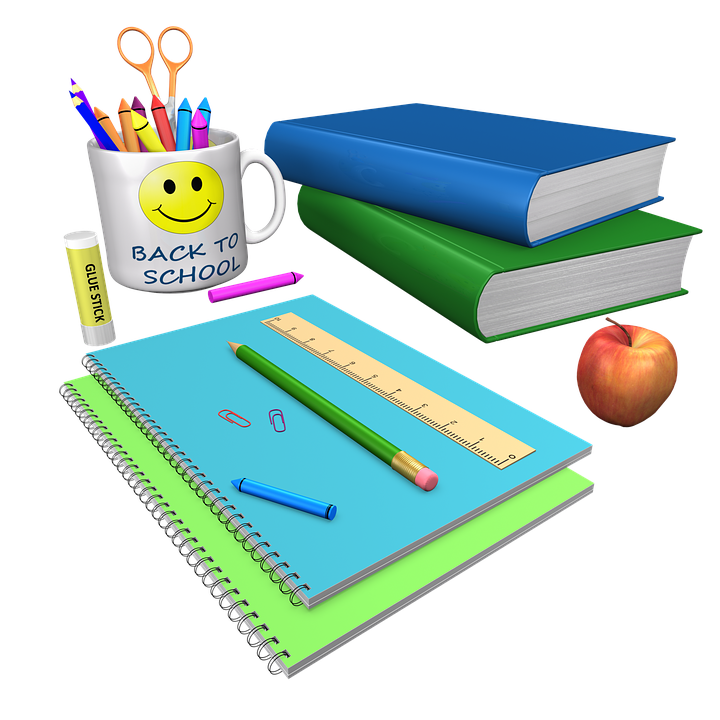 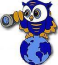 **These items will be used throughout the school year. Please label the items you bring in with your student’s name so that they do not get lost. **● 3 two-pocket folders ● 3 1-Subject notebooks● 1 Graphing Composition Notebook (Math)      ● 1 Package of Erasers● 1 Package of Colored Pencils● 1 Package of Washable Markers● 2 Boxes of Kleenex Tissues● 1 Pencil Case/Pouch● 2 Bottles Hand Soap● 1 Roll Paper Towels● 2 Reams of Copy Paper● 1 Package of Headphones/Earbuds (This is very important) ●   1 Pack of Highlighters 1 Pair of Scissors1 Reusable Water Bottle
Optional Wish List Items: Package of Sharpie MarkersDry Erase MarkersClorox WipesBandaidsIndoor/Outdoor Recess Equipment (Chalk, Hula Hoops, Balls, Jump Ropes, Board Games, Etc.)Toys/Candy for Treasure BoxExtra of any of the supplies listedLista de Materiales - Tercer Grado**Por favor tenga en cuenta: Estos materiales serán usados durante todo el año. Si se les acaban los lápices, plumas, colores, etc. ellos serán responsables de comprar más.**3 carpetas de dos bolsillos2 cuadernos de composición Mead - tres sujetos 1 cuaderno cuadriculado - (Graph Notebook para Matemáticas)1 paquete de borradores1 paquete de lápices de colores1 paquete de marcadores2 cajas de pañuelos Kleenex1 paquete de tijeras1 paquete toallas de papel2 paquetes de papel blanco para copias1 botella de agua reutilizable1 paquete de resaltadores fluorescentes 1 paquete de audifonos (MUY IMPORTANTE PARA LAS CLASES)2 botellas de jabón de manos Lista de Objetos Opcionales:Cualquier cosa de la lista de arriba extraCartulina de colores1 caja de limpiar CloroxEquipo para el recreo (Balones, bates, tiza, cuerdas para saltar, ula ulas, etc.)Paquete de marcadores SharpiePaquete de marcadores para pizarra (Dry Erase)CuritasDulces/Juguetes para la caja del tesoro